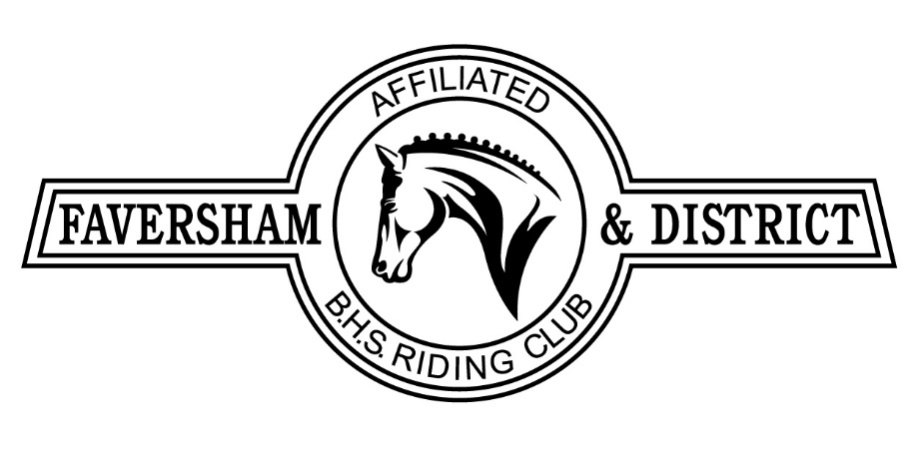 OPENVirtual Prix CaprilliSunday 6th June 2021In the comfort of your own yard20 x 40m ArenaEntry Fee: 	Members £5    Non-Members £7.50Entries via clubentries.com/favershamrcEntries close midnight of Saturday 6th June 2021.  All videos must be sent via whatsapp (078138803730) or uploaded to your own YouTube and link sent to 07813880373 Class 1 - PC Test 1 (Walk and Trot with ground poles)Open to combinations who have not competed at Novice and/or have not been placed in any height of showjumping.   Can be led.Class 2 - PC Test 2Prelim level with two showjumps  - Height 50cm with the first jump being a cross pole, second jump an upright with ground line.Class 3 - PC Test 3Novice level with two show jumps – Height 70cm with the first jump being a cross pole and second fence an upright with ground lineTests available from FDRC website, facebook or emailing  faversham.rc@gmail.comRULES FOR PRIX CAPRILLI These rules are unique to Faversham and District Riding Club. The test can be called.All horses/Ponies must be 4 years and overDRESS AND SADDLERY: Snaffle bridles only, NO martingales, market harboroughs or other devices.Can be ridden in dressage/GP/Jump saddle.Brushing boots and overreach boots may be worn.  Schooling/dressage/showjumping batons can be used. Back protectors/airjackets can be worn.  Hard hats (to BRC standards) MUST be worn.Gloves MUST be worn.Dress can be either Competition or Smart Casual.Jumps – must be safe and at least 10ft wide.  You do not have to use proper show jumps stands or wings.  Blocks or similar can be used.  If the jump structure is deemed unsafe by the judge, you will be notified and given the opportunity to represent your video following discussion with the competition organiserSCORING: Half marks will be used. In the case of a draw – the collective scores will be used.ERRORS OF COURSE: First error -2, second error -4, third error eliminationJUMPING ERRORS/FAULTS: first refusal -4, second refusal -8, third refusal at the same fence - Elimination.  Pole falling – 4Video GuidelinesPlease give name of rider and horse on the video prior to entering at AMust be videoed from C.Horse and rider combination must be kept as centred as possible on the screen.Sound must be on.Please video  after the final salute and halt and to show the horse walking away for at least 5m Rosettes to 6th Place